1.Найди среди портретов писателей А.С. Пушкина.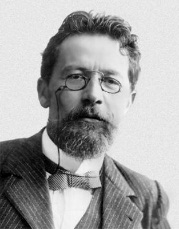 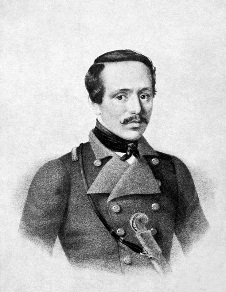 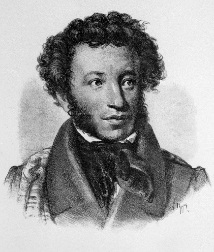 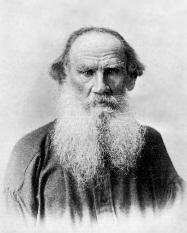 2. Какое время года Пушкин называет унылой порой?А) зима                                               Б) осеньВ) весна                                              Г) лето3. Где родился А.С. Пушкин?А) Ясная Поляна                                   Б) Санкт-ПетербургВ) Москва                                             Г) Ярославль4. Кому юный поэт показывал свои первые спектакли?А) сестре Оле                                   Б) маме НадеВ) папе Сереже                                Г) брату Диме5. На каком языке было принято говорить в семье писателя? А) русском                            Б) французском                            В) немецком6. О ком идет речь в стихотворении А.С. Пушкина?Подруга дней моих суровых,Голубка дряхлая моя!Одна в глуши лесов сосновыхДавно, давно ты ждешь меня.А) бабушка Мария Алексеевна                           Б) няня Арина РодионовнаВ) бабушка Елизавета Алексеевна                     Г) матушка Надежда Осиповна7. Как звали жениха царевны в «Сказке о мёртвой царевне и семи богатырях»?А) Елисей                                Б) Алексей                                 В) Енисей8. Что значит «сенная девушка»?А) подруга                              Б) служанка                                В) кукла из соломы9. Как звали пса семи богатырей?А) Соболько                           Б) Дружок                                   В) Соколко10. Кто подсказал королевичу, где искать невесту? А) солнце                               Б) ветер                                        В) месяц11. Попробуй угадать, какое прозвище получил Пушкин в годы учебы в лицее?А) Тихоня                              Б) Великан                                   В) Егоза 29. О чём «Сказка о попе и о работнике его Балде»?А) о том, как хитрый и ловкий работник проучил жадного попаБ) о том, как ловкий работник поймал чертейВ) о том, как поп нанял работникаГ) о том, как черти мутили воду верёвкой1.Найди среди портретов писателей А.С. Пушкина.2. Какое время года Пушкин называет унылой порой?А) зима                                               Б) осеньВ) весна                                              Г) лето3. Где родился А.С. Пушкин?А) Ясная Поляна                                   Б) Санкт-ПетербургВ) Москва                                             Г) Ярославль4. Кому юный поэт показывал свои первые спектакли?А) сестре Оле                                   Б) маме НадеВ) папе Сереже                                Г) брату Диме5. На каком языке было принято говорить в семье писателя? А) русском                            Б) французском                            В) немецком6. О ком идет речь в стихотворении А.С. Пушкина?Подруга дней моих суровых,Голубка дряхлая моя!Одна в глуши лесов сосновыхДавно, давно ты ждешь меня.А) бабушка Мария Алексеевна                           Б) няня Арина РодионовнаВ) бабушка Елизавета Алексеевна                     Г) матушка Надежда Осиповна7. Как звали жениха царевны в «Сказке о мёртвой царевне и семи богатырях»?А) Елисей                                Б) Алексей                                 В) Енисей8. Что значит «сенная девушка»?А) подруга                              Б) служанка                                В) кукла из соломы9. Как звали пса семи богатырей?А) Соболько                           Б) Дружок                                   В) Соколко10. Кто подсказал королевичу, где искать невесту? А) солнце                               Б) ветер                                        В) месяц11. Попробуй угадать, какое прозвище получил Пушкин в годы учебы в лицее?А) Тихоня                              Б) Великан                                   В) Егоза 29. О чём «Сказка о попе и о работнике его Балде»?А) о том, как хитрый и ловкий работник проучил жадного попаБ) о том, как ловкий работник поймал чертейВ) о том, как поп нанял работникаГ) о том, как черти мутили воду верёвкой